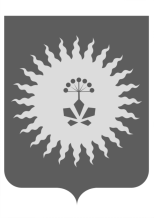 Администрация Анучинского муниципального района                                               Приморского края                                    КОМИССИЯ ПО ПРЕДУПРЕЖДЕНИЮ И ЛИКВИДАЦИИ ЧРЕЗВЫЧАЙНЫХ СИТУАЦИЙ И ОБЕСПЕЧЕНИЮ ПОЖАРНОЙ БЕЗОПАСНОСТИРЕШЕНИЕ        27  февраля  2019  г.	                 с. Анучино				  №3        О  мерах по предупреждению чрезвычайных ситуаций в период паводков и наводнений в 2019 году.    В  период  вскрытия  рек  и  водоемов  на  территории  Анучинского муниципального  района  в  результате  таяния  снега  и  льда  сопровождается  значительным  увеличением  их  водности. При  резком потеплении в период активного снеготаяния, выпадении значительного количества осадков, возможно возникновение  чрезвычайных ситуаций, связанных с выходом рек из берегов и подтоплением населенных пунктов, сельхозугодий, повреждением мостов, дорог, линий электропередач  и  связи.      При  резкой  активизации  циклонической деятельности  и  влияния  на территорию  Анучинского  района тайфунов  в весенне - летний  период  не  исключается  возможность  возникновения  высоких  дождевых  паводков  и  наводнений.       В  целях предупреждения  ЧС  в весенне - летний паводковые периоды, снижения  ущерба  населению и территориям,  комиссия при администрации Анучинского муниципального района по предупреждению и ликвидации чрезвычайных ситуаций и обеспечению пожарной  безопасности РЕШИЛА:Утвердить план мероприятий по безаварийному пропуску паводковых вод на территории Анучинского муниципального района в 2019 году. (Приложение № 1)Создать межведомственную  рабочую группу по планированию  противопаводковых  мероприятий и контролю прохождения весеннего и летнего паводков 2019 года (Приложение № 2), на которую возложить:2.1.Уточние  сил и средств территориальной подсистемы РСЧС (Приложение №3)2.2.Организовать постоянный контроль паводковой обстановки в местах возможного затопления.2.3.Организацию проведения обследования зон возможного затопления в паводкоопасных местах. Откорректировать паспорта территорий в части касающейся снижения рисков затопления по каждому населенному пункту.Уточнить список комиссии при администрации Анучинского муниципального района, администрациях сельских поселений для определения нанесенного ущерба (в случае подтопления) имуществу граждан и инфраструктуре муниципального образования.Создать комиссию  для обследования гидротехнических сооружений (Россейчук). Принять меры по обследованию закрытых водоемов, водопропускных труб, своевременный ремонт и укрепление линий электропередач и связи, дорог, мостов (пешеходных переходов), очистку ливнестоковых  сооружений.Организовать взаимодействие между  органами власти, аварийно-спасательными формированиями, полицией, войсковыми частями, лечебными учреждениями, предприятиями и организациями в зоне возможных ЧС.  6. Рекомендовать  главам  сельских  поселений  (Дубовцев И.В.,      Сивоконь З.М., Марчук Е.А., Самойленко А.М.) :       6.1. Провести комплекс мер по подготовке населения к экстренной эвакуации в безопасные места;          6.2.  Для предупреждения заболевания населения, попадающего в зону затопления, острыми кишечными инфекциями провести работу по ликвидации несанкционированных свалок на подведомственных территориях.7. Начальнику общего отдела администрации Анучинского муниципального района (Бурдейная)  опубликовать настоящее решение в средствах массовой информации и на официальном сайте администрации района.         8.  Контроль  исполнения данного решения оставляю за собой. Глава  Анучинского муниципального района, председательКЧС  и ПБ    района                                                                 С.А. Понуровский                                                                                                                               Приложение № 2                                                 К решению КЧС и ПБ администрации                                                 Анучинского муниципального района                                                                  от    27.02.2019 г.    № 4Составпротивопаводковой комиссии при администрацииАнучинского муниципального районаКаменев Е.П. – первый заместитель главы администрации Анучинского муниципального района;Баранов А.И. – начальник отдела ГОЧС  администрации Анучинского муниципального района, заместитель  председателя КЧС и ПБ района;Гуменная Г.Н. – старший специалист отдела жизнеобеспечения администрации Анучинского муниципального района, секретарь комиссии;Бурдейная О.В. – начальник отдела жизнеобеспечения администрации Анучинского муниципального района;Россейчук Е.В.- начальник отдела земельных и имущественных отношений администрации Анучинского муниципального района;Панюта Ю.М. – директор КГКУ «29 ОПС по охране Анучинского района»;Шинкин А.И. -  директор  АО «Примавтодор» филиал «Арсеньевский»;Дубовцев И.В. – глава Анучинского сельского поселения;Марчук Е.А. – глава Чернышевского сельского поселения;Самойленко А.М. – глава Гражданского сельского поселения;Сивоконь З.М. – глава Виноградовского сельского поселения.План мероприятий, направленных на уменьшение риска возникновения ЧС и снижение возможного ущерба в период  паводков и наводнений в 2019 годуНачальник отдела ГОЧС  администрацииАнучинского муниципального района                                                                                                             А.И. БарановСОСТАВ СИЛ И СРЕДСТВ АНУЧИНСКОГО МУНИЦИПАЛЬНОГО РАЙОНА, ПРИВЛЕКАЕМЫХ ДЛЯ                    ВЫПОЛНЕНИЯ ПРОТИВОПАВОДКОВЫХ МЕРОПРИЯТИЙ, ПРОВЕДЕНИЯ СПАСАТЕЛЬНЫХ И АВАРИЙНО-ВОССТАНОВИТЕЛЬНЫХ РАБОТ В ПЕРИОД НАВОДНЕНИЙ, ПАВОДКОВ Начальник отдела ГОЧС администрации Анучинского муниципального района                                                                  А.И. БарановУТВЕРЖДАЮГлава  Анучинского муниципального района, председатель КЧС и ПБ района                        С.А. Понуровский «    27     » февраля  2019  г.                 № п/пНаименование мероприятийОтветственныеСрок исполнения12342.Подготовить и провести заседание КЧС и ПБ при администрации района  по подготовке к действиям в условиях весенних паводков, наводнений и безопасному пропуску льда на реке Арсеньевка. Зам председателя КЧС и ПБ, начальник отдела ГОЧС района (Баранов).до 01 марта3.Организовать контроль за выполнением решения КЧС и ПБ при администрации района.Председатель КЧС и ПБ района (Понуровский).март - май4Провести штабную тренировку сил и средств районного звена РСЧС в целях подготовки к безаварийному пропуску паводковых вод на водных объектах АМР.Глава АМР, председатель КЧС и ПБ района ), начальник отдела ГОЧС района (Баранов)до 16 марта5Уточнить районы возможного затопления и организовать постоянный контроль за развитием обстановки.Главы сельских поселений (Дубовцев, Дзюб, Самойленко, Марчук) начальник отдела ГОЧС  района (Баранов).до 29 марта6Провести проверку готовности  гидротехнических сооружений (ГТС)  к пропуску   паводковых вод.Директор ФГУ «Приммелиоводхоз» (Федоренко),  начальник отдела имущественных и земельных отношений АМР (Россейчук)до 25 марта7.Произвести очистку и укрепление ГТС, водопропускных устройств, мостов, дамб. Определить и подготовить карьеры к забору грунта для отсыпки и укрепления дорог, дамб, ГТС.Главы сельских поселений  (Дубовцев, Сивоконь, Марчук, Самойленко), начальник отдела имущественных и земельных отношений (Россейчук)до 28 марта8.Организовать наблюдение за ГТС, водоотводами, руслами рек, в т.ч. в местах возможных заторов льда, в районах, наиболее подверженных наводнениям, не охваченных сетью водомерных постов.Главы сельских поселений (Дубовцев, Сивоконь, Марчук, Самойленко), директор ФГУ «Приммелиоводхоз» (Федоренко).март - май9.Провести комплекс санитарно-гигиенических и противоэпидемических мероприятий, направленных на предупреждение заболевания населения, попадающего в зону затопления острыми кишечными инфекциями.Начальник территориального отдела Управления Роспотребнадзора ПК в г. Арсеньеву (Вязовик).до 01 апреля10.Провести комплекс мер по обеспечению гарантированной связи с населенными пунктами, попадающими в зоны затопления.Ведущий инженер  Приморского филиала ПАО «Ростелеком» Арсеньевского ЛТЦ (с. Анучино) (Клыков).до 01 апреля11.Подготовить к паводкам, наводнениям водомерные и метеорологические посты, обеспечить их необходимым оборудованием, средствами связи.Руководительметеостанции с. Анучино (Хотина).до 01 апреля12.Создать в необходимых объемах и необходимой номенклатуры запасы материально-технических средств и финансовых ресурсов на ликвидацию возможных чрезвычайных ситуаций и первоочередное жизнеобеспечение населения. Руководители предприятий, начальник ФЭУ администрации (Бондарь).до 8 апреля13.Провести комплекс мер по подготовке населения к экстренной эвакуации в безопасные места.Главы сельских поселений (Дубовцев, Сивоконь, Марчук, Самойленко),  председатель эвакуационной комиссии АМР (Янчук).до 30 марта14.Проверить готовность сил и средств районного звена РСЧС к действиям в условиях  паводков и наводнений  в 2019 году.Начальник отдела ГОЧС  администрации района (Баранов).до 8 апреля15.Предусмотреть средства и быть готовым организовать доставку продовольствия в зону чрезвычайной ситуации.Финансово-экономическое управление (Бондарь)Весь период16.Обеспечить информирование населения о последствиях паводков и наводнений на территории Анучинского муниципального района и принимаемых  мерах.Начальник отдела ГОЧС администрации района (Баранов), общий отдел АМР (Бурдейная).Весь период№п\пМуниципальные образования Приморского краяМЧСРоссииМВД РоссииМО РоссииДругиеминистерстваи ведомстваПриморская территориальная подсистема РСЧС л/с, техника(транспорт/инж.)Подрывные команды, количество ВВ и место складированияКоличество гидропостов (положено иметь, имеется в наличии, их укомплектованность) и место расположенияПривлечение сил и средств терр. подсистемы РСЧС123456789101С. Анучино-ОП№11 МО МВД «Арсеньевский»л/с-6 чел, техн.-2ед.-Филиал КГБУ «Арсеньевская ветеринарная станция по борьбе с болезнями животных» Анучинская станция по борьбе с болезнями животныхл/с -2, тех.-1 ед.1.КГКУ 29 ОПС л/с-7, тех-2, плав.ср.-1; 2. КЧС и ПБ при АМР-14 чел., 1 ед. тех.; 3. А.О «Примавтодор филиал «Арсеньевский»  л\с –18 чел., тех.-17; 4. Тепловой район «Анучинский» филиал Спасского КГУП «Примтеплоэнерго» л/с.-6, тех.-2; 5. Анучинский РЭС филиал ОАО ДРСК «Приморские электрические сети» л/с.-6 чел., тех.2. 6. Приморский ПАО «Ростелеком» Арсеньевский ЛТЦ с. Анучино л/с.-6 чел., тех-2. 7. СХПК «ВОСХОД» л/с-6 чел., тех.-2 ед. 8. КГБУЗ «Анучинская ЦРБ» л/с- 4 чел. , тех.-2 ед. 10. МУП «Анучинское ЖКХ» л/с-4 чел., тех.-2 ед.плав.ср. населения-5 ед.-положено иметь-4, имеется в наличии 4, укомплектованность-100%(р. Арсеньевка)л/с 7 чел.л/с-81трансп-12инж-20плав.ср-6